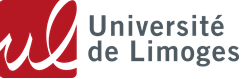 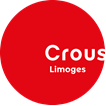 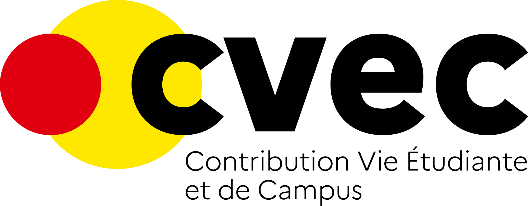 Demande de subvention Campus StoriesCampus stories est un dispositif, créé conjointement par l’Université de Limoges et le Crous afin de favoriser la création de projets par les étudiants, pour les étudiants. Les lauréats sont financés par le Crous grâce à ses fonds propres et par l’Université grâce à la contribution de vie étudiante et de campus (CVEC). Ce dispositif sert à financer les projets étudiants permettant de dynamiser la vie étudiante et d'animer les campus de l’université. Le jury principalement composé d’étudiants décide quels sont les projets campus stories qui méritent d’être financés en fonction de leur intérêt pour la communauté étudiante. Plusieurs sessions de dépôt de dossier sont organisées chaque année. Le calendrier des dépôts et le règlement du dispositif sont disponibles sur https://www.unilim.fr/admission/contribution-vie-etudiante-et-de-campus/ Ce formulaire est destiné aux demandes de subvention portées par les associations étudiantes de l’Université de Limoges. Ce formulaire complété est à adresser à par mail uniquement à campusstories@unilim.fr. L’ensemble des champs doit obligatoirement être complété tout dossier incomplet sera automatiquement rejeté.Aux termes de la réalisation du projet, le responsable doit fournir, dans un délai de 2 mois maximum, un bilan moral et un bilan financier à l’adresse campusstories@unilim.fr.Il est rappelé que les associations de l’Université de Limoges peuvent bénéficier si elles le souhaitent d’un accès gratuit à la plateforme de comptabilité BasiCompta (plateforme spécialement dédiée à la comptabilité associative). Pour bénéficier de cette offre contacter le Pôle de Vie étudiante à vie-etudiante@unilim.fr. Les extractions de budgets prévisionnels issues de Basicompta peuvent être intégrées en lieu et place de la trame budget ci-dessus.     Attestation :Je soussigné(e)…………………………………, Président(e) de l’Association ………………………… certifie que le projet …………………………………………………………………………… déposé ce jour dans le cadre du dispositif Campus Stories, n’est pas un projet tuteuré, faisant partie du cursus universitaire ou donnant lieu à validation d’UE. déclare exactes et sincères les informations du présent formulaire m’engage à envoyer un bilan moral et financé dans les 2 mois suivant la réalisation du projet à campusstories@unilim.fr. m’engage à faire figurer les logo de l’université de Limoges, de la CVEC et du CROUS sur tous les supports de communication utilisés pour le projet.Fait à :				    le :Nom et signature du président(e) de l’association :Attention ! Ne pas oublier de joindre impérativement à ce formulaire les documents suivantsStatut de l’association (les derniers en date) ;Extrait du Journal Officiel portant avis de déclaration de la création de l’association ou récépissé délivré par la préfectureRelevé d’identité bancaire ;La « fiche fournisseur » (annexe au présent dossier)Un exemplaire des documents édités (affiches, tracts, guides de rentrée, livrets, journaux…) ;Tout documents venant illustrés, appuyer ou justifier les éléments du projet (devis, dossier de presse …) peuvent être ajouté en annexe.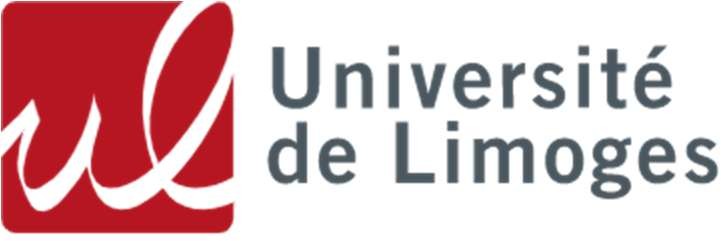 Formulaire de création d’un fournisseur françaisNom, prénom ou raison sociale : ......................................................................................Nature juridique (SA, SARL, association, etc.) : .................................................................Code APE : ..................................Adresse (siège social) :N° de la voie : .......................	Type de voie (rue, avenue,…) : .............................................Nom de la voie : ..........................................................................................................................Lieu-dit : ...............................	Boîte postale : .............................................Code postal : ........................	Ville : .....................................................................................N° tél : ..................................	N° fax : ........................................................Adresse mail : ...................................................................................................Fournir copie du RIB (format PDF)Formulaire complété à envoyer à : SIFAC-tiers@unilim.frNom du projet (50 caractères max)Nom de l’association (tel que déposé en préfecture)N° SIRET ou N°de Récépissé au JO Adresse de l’associationMail de l’association ⚠Cette adresse mail sera utilisé pour toute les correspondances administratives TéléphoneRéseaux sociaux / site internetDate de la dernière AG de renouvellement du bureau PrésidentNOM :                              Prénom :Mail :                               Téléphone :Filière d’inscription pour l’année universitaire en cours :…………………………………..SecrétaireNOM :                              Prénom :Mail :                               Téléphone :Filière d’inscription pour l’année universitaire en cours :…………………………………..TrésorierNOM :                              Prénom :Mail :                               Téléphone :Filière d’inscription pour l’année universitaire en cours :…………………………………..Responsable du projet (si différent du président)NOM :                              Prénom :Mail :                               Téléphone :Filière d’inscription pour l’année universitaire en cours :…………………………………..Nature du projet :Culture artistiqueCulture Scientifique et TechniqueSportEnvironnementSolidaritéSantéCitoyennetéHandicapEco-campusVivre ensembleAutres projets étudiants (préciser) :Résumé du projet (200 caractères max):Résumé du projet (200 caractères max):Dates de réalisation du projet :Lieu de réalisation du projet :Coût total du Projet :                          €Montant de la subvention sollicitée :                   €Coût total du Projet :                          €Montant de la subvention sollicitée :                   €Intérêt du projet pour la communauté étudiante (CROUS / l’Université) (500 caractères max):Intérêt du projet pour la communauté étudiante (CROUS / l’Université) (500 caractères max):Présentation du projet (2500 caractères max) :Descriptif des activités prévues (1000 caractères max)Publics visés par le projetNombre d’étudiants impliqués dans la mise en œuvre du projet (organisateurs, bénévoles …):Nombre d’étudiants touchés par le projet :Autres publics touchés (détailler la nature du public et l’effectif) :Description des publics touchés et de la manière dont ils sont touchés (500 caractères max) :Retombées attendues / Indicateurs de réussite du projet (1000 caractères max)Communication envisagée (500 caractères max, espace compris)Budget prévisionnelDEPENSESDEPENSESDEPENSESDEPENSESRECETTESRECETTESRECETTESRECETTESMontantCommentaireMontantCommentaire60ACHAT 
(rajouter autant de ligne que nécessaire)70VENTES
(rajouter autant de ligne que nécessaire)61/62SERVICES EXTERIEURS 
(rajouter autant de ligne que nécessaire)74SUBVENTIONS/ FINANCEMENTS
 (rajouter autant de ligne que nécessaire)Campus Stories63IMPÔTS ET TAXES 
(rajouter autant de ligne que nécessaire)64CHARGES DE PERSONNEL 
(rajouter autant de ligne que nécessaire)AUTRES RECETTES 
(rajouter autant de ligne que nécessaire)65-69AUTRES DEPENSES 
(rajouter autant de ligne que nécessaire)TOTAL DES DEPENSESTOTAL DES DEPENSESTOTAL DES RECETTESTOTAL DES RECETTESRelevé d’identité bancaireRelevé d’identité bancaireRelevé d’identité bancaireRelevé d’identité bancaireRelevé d’identité bancaireCode banqueCode guichetN° de compteClé RIBDomiciliationIBAN (international bank account number)BIC (bank identifier code)